B.R.F. ROVAN Infoblad Januari 2020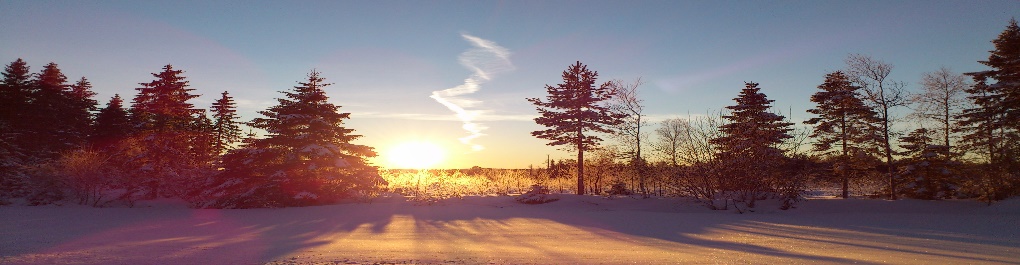 Hej!Hoppas det nya året fått en bra början, trots att kung ”Bore ”inte visat sig än. Men nu får vi hoppas att solen kommer tillbaka med ljus och värme. Här kommer lite info från styrelsen inför den stundande våren.Motioner till föreningsstämman, ska vara inlämnade till Ordföranden Gunnel Meyer senast 28 feb 2020.Föreningsstämman kommer i år att hållas 11 maj 2020.Vill informera om vår Bostadsrättsförsäkring som vi har tecknat kollektivt för alla och betalas av vår förening. Men observera att man bör ha en egen Hemförsäkring för sitt ”lösöre. (se bif. skrivelse)Vill bara påminna om vår ”Hemsida” där kan man söka lite information om vår förening. (Se adress nedan)    https://www.hsb.se/nvg/brf/rovan/"Underskatta inte värdet av att göra Ingenting, av att bara ströva omkring alldeles   ensam, lyssna på allt som man inte kan höra och bara ha det bra"	           Med vänlig hälsning styrelsen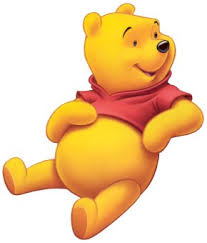 